DiplomAdolescent Community Reinforcement Approach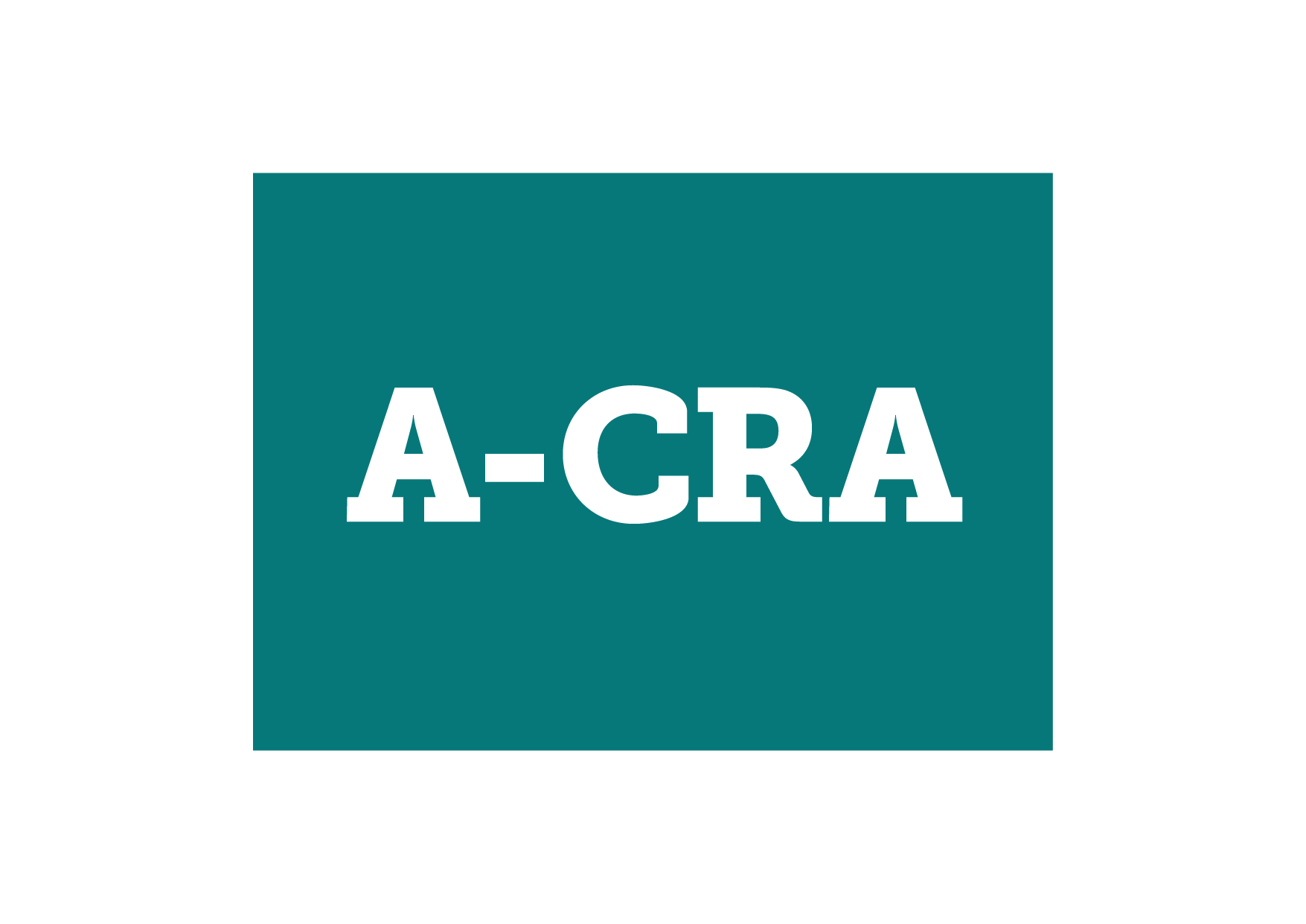 Härmed intygas att genomgått behandlingsprogrammet A-CRA. A-CRA är en evidensbaserad metod för ungdomar och unga vuxna. Målsättningen med A-CRA är att minska droganvändningen genom att utöka antalet nyktra sociala aktiviteter och stärka viktiga relationer. Vårdnadshavaren involveras i programmet och får lära sig hur han/hon kan stötta sin ungdom och samtidigt förbättra kommunikationen och relationerna i familjen.Ur innehållet:Mål och syfte med A-CRAFunktionsanalyserProblemlösningsmodellenBehandlingsmålÅterfallspreventionKommunikationsfärdigheterSamarbete med vårdnadshavarenBehandlare		               Ort och datum